Муниципальная   программа Вурнарского муниципального округа Чувашской Республики «Развитие физической культуры и спорта в Вурнарском муниципальном округе Чувашской Республики» Паспорт ПрограммыРаздел I. Приоритеты государственной политикив сфере реализации Муниципальной программы  цели, задачи, описание сроков и этапов реализации Муниципальной  программыПриоритеты государственной политики в сфере физической культуры и спорта Чувашской Республики определены в соответствии с Указом Президента Российской Федерации В.В. Путина от 7 мая 2018 г. № 204 «О национальных целях и стратегических задачах развития Российской Федерации на период до 2024 года», Законом Чувашской Республики «О физической культуре и спорте», ежегодными посланиями Главы Чувашской Республики Государственному Совету Чувашской Республики.Приоритетным направлением политики в сфере физической культуры и спорта Вурнарского муниципального округа Чувашской Республики является повышение уровня и качества жизни населения путем создания условий, обеспечивающих возможность гражданам систематически заниматься физической культурой и спортом.Муниципальная  программа Вурнарского муниципального округа Чувашской Республики «Развитие физической культуры и спорта в Вурнарском муниципальном округе Чувашской Республики» (далее – Муниципальная  программа) направлена на достижение следующих целей:создание условий, обеспечивающих развитие системы физической культуры и спорта путем пропаганды здорового образа жизни, повышение массовости занятий физической культурой и спортом среди всех возрастных групп населения, в том числе среди лиц с ограниченными возможностями здоровья;повышение конкурентоспособности спортсменов  Вурнарского муниципального округа Чувашской Республики на  всероссийских и республиканских  спортивных соревнованиях.Для достижения указанных целей в рамках реализации Муниципальной  программы предусматривается решение следующих приоритетных задач:повышение мотивации населения Вурнарского муниципального округа Чувашской Республики к систематическим занятиям физической культурой и спортом;развитие спортивной инфраструктуры с использованием принципов государственно-частного партнерства;обеспечение успешного выступления спортсменов Вурнарского муниципального округа Чувашской Республики на всероссийских и республиканских спортивных соревнования и совершенствование системы подготовки спортивного резерва.Муниципальная программа будет реализовываться в 2023–2030 годах в два этапа:1 этап – 2023–2025 годы.Реализация мероприятий Муниципальной  программы на 1 этапе должна обеспечить достижение в 2025 году следующих целевых индикаторов и показателей:доля населения, систематически занимающегося физической культурой и спортом, –  50,3 процента;уровень обеспеченности населения спортивными сооружениями исходя из единовременной пропускной способности объектов спорта – 77,5 процента;доля спортсменов Вурнарского муниципального округа Чувашской Республики, принявших участие во всероссийских и  республиканских соревнованиях, в общей численности занимающихся в спортивных учреждениях – 13,0 процента.2 этап – 2026–2030 годы.Реализация мероприятий Муниципальной  программы на 2 этапе должна обеспечить достижение в 2030 году следующих целевых индикаторов и показателей:доля населения, систематически занимающегося физической культурой и спортом, – 55 процента;уровень обеспеченности населения спортивными сооружениями исходя из единовременной пропускной способности объектов спорта – 78,5 процента;доля спортсменов Вурнарского муниципального округа Чувашской Республики, принявших участие во всероссийских и республиканских  соревнованиях, в общей численности занимающихся в спортивных учреждениях – 14,0 процента.Сведения о целевых индикаторах и показателях Муниципальной  программы, подпрограмм Муниципальной  программы и их значениях приведены в приложении № 1 к настоящей Муниципальной  программе.Перечень целевых индикаторов и показателей носит открытый характер и предусматривает возможность корректировки в случае потери информативности целевого индикатора и показателя (достижения максимального значения) и изменения приоритетов государственной политики в рассматриваемой сфере.Раздел II. Обобщенная характеристика основных мероприятийподпрограмм Муниципальной  программыВыстроенная в рамках настоящей Муниципальной  программы система целевых ориентиров (цели, задачи, ожидаемые результаты) представляет собой четкую согласованную структуру, посредством которой установлена прозрачная и понятная связь реализации отдельных мероприятий с достижением конкретных целей Муниципальной  программы.Задачи Муниципальной  программы будут решаться в рамках двух  подпрограмм.Подпрограмма «Развитие физической культуры и массового спорта» объединяет  мероприятия:Основное мероприятие 1.Физкультурно-оздоровительная и спортивно-массовая работа  с населением. В рамках данного мероприятия предусматривается:увеличение численности населения, систематически занимающегося физической культурой и спортом;проведение ежемесячного Дня здоровья и спорта;развитие сети клубов физкультурно-спортивной направленности по месту обучения, жительства и в организациях независимо от организационно-правовых форм и форм собственности;поэтапное внедрение Всероссийского физкультурно-спортивного комплекса «Готов к труду и обороне» (ГТО) в Вурнарском муниципальном округе Чувашской Республики, утверждение и реализация календарных планов официальных физкультурных мероприятий и спортивных мероприятий,  в том числе включающих в себя физкультурные мероприятия и спортивные мероприятия по реализации комплекса ГТО, организация участия  республиканских  спортивных мероприятиях по реализации комплекса ГТО;создание доступной среды спортивных объектов, оснащение специализированным оборудованием, инвентарем для граждан с ограниченными возможностями здоровья;физическое воспитание и реабилитацию граждан с ограниченными возможностями здоровья, организации их участия в республиканских, всероссийских  спортивных соревнованиях;организацию и проведение семинаров-совещаний для специалистов, работающих в сфере физической культуры и спорта;изготовление и размещение социальной рекламы по пропаганде массового спорта и здорового образа жизни;освещение роли физкультурно-оздоровительной и спортивно-массовой работы в формировании здорового образа жизни;издание полиграфической продукции (выпуск информационных буклетов, памяток, сертификатов, грамот, дипломов).     мероприятие 1.1 Организация и проведение официальных физкультурных мероприятий.   В рамках данного мероприятия предусматривается:организацию и проведение районных  и республиканских  физкультурных и комплексных спортивных мероприятий среди различных групп населения, организация их участия в республиканских спортивных соревнованиях согласно календарным планам официальных физкультурных мероприятий и спортивных мероприятий Вурнарского муниципального округа и Чувашской Республики;Подпрограмма «Развитие спорта высших достижений и системы подготовки спортивного резерва» предусматривает:Основное мероприятие 1. Содержание спортивных школ Данное основное мероприятие предусматривает совершенствование системы подготовки спортсменов  спортивного мастерства.реализацию образовательных программ основного общего и среднего образования.   Мероприятие 1.1 Обеспечение деятельности  муниципальных  детско-юношеских спортивных школ. Данное  мероприятие предусматривает организацию тренировочных мероприятий, подготовки к республиканским, межрегиональным, всероссийским  соревнованиям, материально-техническое обеспечение, в том числе спортивной экипировкой, финансовое, научно-методическое обеспечение, обеспечение организации и проведения юношеских, юниорских, молодежных первенств, чемпионатов и других  районных и республиканских официальных спортивных мероприятий, физкультурно-оздоровительных мероприятий ( фестивалей. турниров)  включая изготовление печатной и сувенирной продукции, командировочные расходы, услуги связи и прочие расходы, а также предоставление отчетов о проведении спортивных соревнований;Мероприятие 1.2 Укрепление материально - технической базы муниципальных детских юношеских спортивных школ. Данное мероприятие предусматривает уплату по концессионному соглашению в отношении объекта «Стадион на базе МАУ ДО «Детско-юношеская спортивная школа – ФСК «Рассвет» в пгт. Вурнары Вурнарского района Чувашской Республики от 07 июля 2020 года.Раздел III. Обоснование объема финансовых ресурсов,необходимые для реализации Муниципальной  программыРасходы Муниципальной программы формируются за счет средств   муниципального бюджета и внебюджетных источников.Общий объем финансирования  Муниципальной  программы в 2023–2030 годах составляет 74980,8 тыс. рублей, в том числе за счет средств:бюджета Вурнарского муниципального округа Чувашской Республики  – 72180,8  тыс. рублей;внебюджетных источников – 2800,0 тыс. рублей.Прогнозируемый объем финансирования  Муниципальной программы на 1 этапе составляет 28117,8 тыс. рублей, в том числе:в 2023 году – 9372,6 тыс. рублей;в 2024 году – 9372,6 тыс. рублей;в 2025 году – 9372,6 тыс. рублей;бюджета  Вурнарского муниципального округа Чувашской Республики – 27067,8 тыс. рублей, в том числе:в 2023 году – 9022,6 тыс. рублей;в 2024 году – 9022,6 тыс. рублей;в 2025 году – 9022,6 тыс. рублей;внебюджетных источников – 1050,0 тыс. рублей, в том числе:в 2023 году – 350,0 тыс. рублей;в 2024 году – 350,0 тыс. рублей;в 2025 году – 350,0 тыс. рублей.На 2 этапе, в 2026–2030 годах, объем финансирования Муниципальной  программы составляет 46863,0 тыс. рублей, из них средства: 	бюджета Вурнарского муниципального округа Чувашской Республики – 45113,0 тыс. рублей;внебюджетных источников – 1750,0 тыс. рублей.Объемы финансирования Муниципальной программы подлежат ежегодному уточнению исходя из реальных возможностей бюджетов всех уровней.Приложение № 1к Муниципальной программе Вурнарского муниципального округа Чувашской Республики«Развитие физической культуры и спорта в Вурнарском муниципальном округе Чувашской Республики»Сведенияо целевых индикаторах муниципальной программы Вурнарского муниципального округа Чувашской Республики«Развитие физической культуры и спорта  в Вурнарском муниципальном округе Чувашской Республики» и их значенияхРесурсное обеспечениереализации  муниципальной  программы Вурнарского муниципального округа Чувашской Республики «Развитие физической культуры и спорта в Вурнарском муниципальном округе Чувашской Республики» за счет всех источников финансирования Подпрограмма«Развитие физической культуры и массового спорта»муниципальной  программы Вурнарского муниципального округа Чувашской Республики «Развитие физической культуры и спорта»Паспорт подпрограммыРаздел I. Приоритеты и цели подпрограммы 
«Развитие физической культуры и массового спорта», общая 
характеристика участия органов местного самоуправления 
Вурнарского муниципального округа Чувашской Республики  в реализации 
подпрограммыПриоритетными направлениями государственной политики в сфере физической культуры и массового спорта являются обеспечение населения условиями для занятий физической культурой и спортом, повышение уровня обеспеченности населения объектами спорта в целях укреплении здоровья граждан и повышения качества их жизни.Подпрограмма «Развитие физической культуры и массового спорта» муниципальной программы Вурнарского муниципального округа Чувашской Республики «Развитие физической культуры и спорта Вурнарского муниципального округа Чувашской Республики» (далее – подпрограмма) носит ярко выраженный социальный характер. Реализация программных мероприятий окажет влияние на формирование здорового образа жизни и социальное самочувствие граждан Чувашской Республики.Основными целями подпрограммы являются:создание для всех категорий и групп населения условий для занятий физической культурой и спортом;повышение уровня обеспеченности населения объектами спорта. Достижению поставленных в подпрограмме целей способствует решение следующих задач:повышение мотивации населения Вурнарского муниципального округа Чувашской Республики к систематическим занятиям физической культурой и спортом;увеличение доли граждан, принявших участие в тестовых испытаниях Всероссийского физкультурно-спортивного комплекса «Готов к труду и обороне» (ГТО);развитие спортивной инфраструктуры и улучшение эффективности её использования для приобщения населения всех социальных категорий к занятиям массовым спортом;улучшение охвата населения мероприятиями информационно-коммуникационной кампании.Подпрограмма предусматривает участие органов местного самоуправления в реализации мероприятий по увеличению численности населения, систематически занимающегося физической культурой и спортом, поэтапному внедрению Всероссийского физкультурно-спортивного комплекса «Готов к труду и обороне» (ГТО), повышению обеспеченности граждан спортивными сооружениями.Раздел 2. Перечень и сведения о целевых индикаторах и показателях 
подпрограммы с расшифровкой плановых значений 
по годам ее реализацииЦелевыми индикаторами и показателями подпрограммы являются:единовременная пропускная способность спортивных сооружений;доля детей и молодежи, систематически занимающихся физической культурой и спортом, в общей численности детей и молодежи;доля граждан среднего возраста, систематически занимающихся физической культурой и спортом, в общей численности граждан среднего возраста;доля граждан старшего возраста, систематически занимающихся физической культурой и спортом, в общей численности граждан старшего возраста;доля граждан, занимающихся физической культурой и спортом по месту работы, в общей численности населения, занятого в экономике;доля граждан, выполнивших нормативы Всероссийского физкультурно-спортивного комплекса «Готов к труду и обороне» (ГТО), в общей численности населения, принявшего участие в сдаче нормативов Всероссийского физкультурно-спортивного комплекса «Готов к труду и обороне» (ГТО);доля лиц с ограниченными возможностями здоровья и инвалидов, систематически занимающихся физической культурой и спортом, в общей численности указанной категории населения;эффективность использования существующих объектов спорта.В результате реализации мероприятий подпрограммы ожидается достижение следующих целевых индикаторов и показателей:единовременная пропускная способность спортивных сооружений:в 2023 году – 3,25 тыс. человек;в 2024 году – 3,3 тыс. человек;в 2025 году – 3,35 тыс. человек;в 2030 году – 3,4 тыс. человек;доля детей и молодежи, систематически занимающихся физической культурой и спортом, в общей численности детей и молодежи:в 2023 году – 81,9 процента;в 2024 году – 82,4 процента;в 2025 году – 82,5 процента;в 2030 году – 83,0 процента;доля граждан среднего возраста, систематически занимающихся физической культурой и спортом, в общей численности граждан среднего возраста:в 2023 году – 51,2 процента;в 2024 году – 55,0 процента;в 2025 году – 55,2 процента;в 2030 году – 56,2 процента;доля граждан старшего возраста, систематически занимающихся физической культурой и спортом, в общей численности граждан старшего возраста:в 2023 году – 22,2 процента;в 2024 году – 25,0 процента;в 2025 году – 26,0 процента;в 2030 году – 30,0 процента;доля граждан, занимающихся физической культурой и спортом по месту работы, в общей численности населения, занятого в экономике:в 2023 году – 35,0 процента;в 2024 году – 36,0 процента;в 2025 году – 36,5 процента;в 2030 году – 40,0 процента;доля граждан, выполнивших нормативы Всероссийского физкультурно-спортивного комплекса «Готов к труду и обороне» (ГТО), в общей численности населения, принявшего участие в сдаче нормативов Всероссийского физкультурно-спортивного комплекса «Готов к труду и обороне» (ГТО):в 2023 году – 47,0 процента;в 2024 году – 49,0 процента;в 2025 году – 51,0 процента;в 2030 году – 55,0 процента;доля лиц с ограниченными возможностями здоровья и инвалидов, систематически занимающихся физической культурой и спортом, в общей численности указанной категории населения:в 2023 году – 17,5 процента;в 2024 году – 18,2 процента;в 2025 году – 19,0 процента;в 2030 году – 22,0 процента;Раздел 3. Характеристики основных мероприятий, 
мероприятий подпрограммы с указанием сроков и этапов их реализацииОсновные мероприятия подпрограммы направлены на реализацию поставленных целей и задач подпрограммы и Муниципальной  программы в целом. Подпрограмма объединяет   мероприятия:Основное мероприятие 1.Физкультурно-оздоровительная  и спортивно-массовая работа с населением. В рамках данного мероприятия предусматривается:увеличение численности населения, систематически занимающегося физической культурой и спортом;проведение ежемесячного Дня здоровья и спорта;развитие сети клубов физкультурно-спортивной направленности по месту обучения, жительства и в организациях независимо от организационно-правовых форм и форм собственности;поэтапное внедрение Всероссийского физкультурно-спортивного комплекса «Готов к труду и обороне» (ГТО) в Вурнарском муниципальном округе Чувашской Республики, утверждение и реализация календарных планов официальных физкультурных мероприятий и спортивных мероприятий Вурнарского муниципального округа Чувашской Республики, в том числе включающих в себя физкультурные мероприятия и спортивные мероприятия по реализации комплекса ГТО, организация участия во всероссийских спортивных мероприятиях по реализации комплекса ГТО;организацию и проведение  районных, республиканских и всероссийских физкультурных и комплексных спортивных мероприятий среди различных групп населения, организация их участия на республиканских и  всероссийских спортивных соревнованиях согласно календарным планам официальных физкультурных мероприятий и спортивных мероприятий Чувашской Республики;создание доступной среды спортивных объектов, оснащение специализированным оборудованием, инвентарем для граждан с ограниченными возможностями здоровья;физическое воспитание и реабилитацию граждан с ограниченными возможностями здоровья, организации их участия в республиканских, всероссийских и международных спортивных соревнованиях;организацию и проведение семинаров-совещаний для специалистов, работающих в сфере физической культуры и спорта;изготовление и размещение социальной рекламы по пропаганде массового спорта и здорового образа жизни;освещение роли физкультурно-оздоровительной и спортивно-массовой работы в формировании здорового образа жизни;издание полиграфической продукции (выпуск информационных буклетов, памяток, сертификатов, грамот, дипломов). Мероприятие 1.1  Организация и проведение официальных физкультурных мероприятий.  В рамках данного  мероприятия предусматривается: организацию и проведение районных  и республиканских  физкультурных и комплексных спортивных мероприятий среди различных групп населения, организация их участия в республиканских спортивных соревнованиях согласно календарным планам официальных физкультурных мероприятий и спортивных мероприятий Вурнарского муниципального округа и Чувашской Республики;Подпрограмма реализуется в период с 2023 по 2030 год в два этапа:1 этап – 2023–2025 годы;2 этап – 2026–2030 годы;Раздел 4. Обоснование объема финансовых ресурсов, для реализации подпрограммы (с расшифровкой по 
источникам финансирования, по этапам и годам 
реализации подпрограммы)Расходы подпрограммы формируются за счет  муниципальных  бюджетов и внебюджетных источников.Общий объем финансирования подпрограммы в 2023–2030 годах составляет  тыс. рублей, в том числе за счет средств:бюджета Вурнарского муниципального округа Чувашской Республики  – 9200,0 тыс. рублей;Объем финансирования подпрограммы на 1 этапе составляет 3450,0 тыс. рублей, в том числе:в 2023 году – 1150,0 тыс. рублей;в 2024 году –1150,0 тыс. рублей;в 2025 году –1150,0 тыс. рублей;из них средства:бюджета Вурнарского муниципального округа Чувашской Республики – 3450,0 тыс. рублей, в том числе:в 2023 году –1150,0 тыс. рублей;в 2024 году –1150,0 тыс. рублей;в 2025 году –1150,0 тыс. рублей;На 2 этапе, в 2026–2030 годах, объем финансирования подпрограммы составляет 5750,0 тыс. рублей, из них средства: 	бюджета Вурнарского муниципального округа Чувашской Республики – 5750,0 тыс. рублей;Объемы финансирования подпрограммы подлежат ежегодному уточнению исходя из реальных возможностей бюджетов всех уровней.Ресурсное обеспечение подпрограммы за счет всех источников финансирования приведено в приложении к настоящей подпрограмме. Ресурсное обеспечениереализации подпрограммы «Развитие физической культуры и массового спорта»
 муниципальной программы Вурнарского муниципального округа Чувашской Республики «Развитие физической культуры и спорта в Вурнарском муниципальном округе Чувашской Республики»
за счет всех источников финансированияПодпрограмма«Развитие спорта высших достижений и системы подготовки спортивного резерва»  муниципальной  программы  Вурнарского муниципального округа Чувашской Республики «Развитие физической культуры и спорта в Вурнарском муниципальном округе Чувашской Республики»Паспорт подпрограммыРаздел I. Приоритеты и цели подпрограммы «Развитие спортавысших достижений и системы подготовки спортивного резерва», 
общая характеристика участия органов местного самоуправленияВурнарского муниципального округа Чувашской Республики в реализации подпрограммыПриоритетными направлениями государственной политики в сфере спорта высших достижение и подготовка спортивного резерва являются:повышение конкурентоспособности спортсменов Вурнарского муниципального округа Чувашской Республики на республиканской и всероссийской арене;совершенствование кадрового, научно-методического и антидопингового обеспечения физкультурно-спортивной деятельности.Основной целью подпрограммы «Развитие спорта высших достижений и системы подготовки спортивного резерва» муниципальной программы «Развитие физической культуры и спорта» (далее – подпрограмма) является обеспечение успешного выступления спортсменов Вурнарского муниципального округа Чувашской Республики на республиканских и всероссийских спортивных соревнованиях и совершенствование системы подготовки спортивного резерва.Достижению поставленных в подпрограмме целей способствует решение следующих задач:создание условий для успешного выступления спортсменов Вурнарского муниципального округа Чувашской Республики на республиканских и всероссийских спортивных соревнованиях;создание условий для подготовки и совершенствования спортсменов и тренеров с учетом непрерывности процессов обучения и спортивной подготовки;повышение эффективности научно-методического и информационно-аналитического обеспечения подготовки спортсменов и спортивного резерва;модернизация научно-педагогических кадров в сфере спорта высших достижений, формирование системы непрерывной подготовки тренерско-преподавательского состава;развитие инфраструктуры спортивных центров по различным видам спорта, в том числе по базовым видам спорта;совершенствование нормативно-правовой базы в части подготовки спортсменов и спортивного резерва.Подпрограмма отражает участие органов местного самоуправления в реализации мероприятий по подготовке спортивного резерва. Раздел 2. Перечень и сведения о целевых индикаторах и показателях 
подпрограммы с расшифровкой плановых значений 
по годам ее реализацииЦелевыми индикаторами и показателями подпрограммы являются:доля граждан, занимающихся в спортивных организациях, в общей численности детей и молодежи в возрасте 6–15 лет;доля спортсменов-разрядников в общем количестве лиц, занимающихся в системе спортивных школ;доля спортсменов-разрядников, имеющих разряды и звания (от I разряда до спортивного звания «Заслуженный мастер спорта»), в общем количестве спортсменов-разрядников в системе спортивных школ;количество подготовленных спортсменов Вурнарского муниципального округа Чувашской Республики – членов спортивных сборных команд Чувашской Республики;количество квалифицированных тренеров и тренеров-преподавателей физкультурно-спортивных организаций, работающих по специальности;В результате реализации мероприятий подпрограммы ожидается достижение следующих целевых индикаторов и показателей:доля граждан, занимающихся в спортивных организациях, в общей численности детей и молодежи в возрасте 6–15 лет:в 2023 году – 52,0 процента;в 2024 году – 52,5 процента;в 2025 году – 53,0 процента;в 2030 году – 54,0 процента;доля спортсменов-разрядников в общем количестве лиц, занимающихся в системе спортивных школ:в 2023 году – 50,0 процента;в 2024 году – 50,5 процента;в 2025 году – 51,0 процента;в 2030 году – 53,0 процента;количество подготовленных спортсменов Вурнарского муниципального округа Чувашской Республики – членов спортивных сборных команд Чувашской Республики:в 2023 году – 14 человек;в 2024 году – 14 человек;в 2025 году – 15 человек;в 2030 году – 15 человек;Раздел 3. Характеристики основных мероприятий, 
мероприятий подпрограммы с указанием сроков и этапов их реализацииОсновные мероприятия подпрограммы направлены на реализацию поставленных целей и задач подпрограммы и Муниципальной программы в целом. Подпрограмма объединяет  основные  мероприятия:Основное мероприятие 1. Содержание спортивной школы.Данное основное мероприятие включает в себя реализацию мероприятий.Данное основное мероприятие предусматривает совершенствование системы подготовки спортсменов, в том числе:реализацию программ предпрофессиональной подготовки спортивной школы;работы по подготовке спортивного резерва и спортивных сборных команд Вурнарского района Чувашской Республики.Мероприятие 1.1 Обеспечение деятельности  муниципальных детско-юношеских спортивных школ. Данное  мероприятие предусматривает: подготовка спортивного резерва, спортсменов, материально-техническое обеспечение, участие в подготовке, организации и проведении официальных республиканских, межрегиональных и всероссийских спортивных соревнований, проводимых на территории Вурнарского муниципального округа Чувашской Республики, а также мероприятий по управлению развитием отрасли физической культуры и спорта, обеспечение организации и проведения юношеских, юниорских, молодежных первенств, чемпионатов и других районных, республиканских официальных спортивных мероприятий, республиканских, межрегиональных, всероссийских спортивных соревнований и тренировочных мероприятий на территории Вурнарского муниципального округа Чувашской Республики, включая изготовление печатной и сувенирной продукции, командировочные расходы, услуги связи и прочие расходы, а также предоставление отчетов о проведении спортивных соревнований;направление на семинары, курсы повышения квалификации и переподготовки ведущих специалистов в сфере физической культуры и спорта;      Мероприятие 1.2 Укрепление материально - технической базы муниципальных детских юношеских спортивных школ. Данное мероприятие предусматривает уплату по концессионному соглашению в отношении объекта «Стадион на базе МАУ ДО «Детско-юношеская спортивная школа – ФСК «Рассвет» в пгт. Вурнары Вурнарского района Чувашской Республики от 07 июля 2020 года.Раздел 4. Обоснование объема финансовых ресурсов, для реализации подпрограммы (с расшифровкой по 
источникам финансирования, по этапам и годам 
реализации подпрограммы)Расходы подпрограммы формируются за счет средств бюджета Вурнарского муниципального округа и внебюджетных источников.Общий объем финансирования подпрограммы в 2023–2030 годах составляет 65780,8  тыс. рублей, в том числе за счет средств: 	бюджета  Вурнарского муниципального округа Чувашской Республики  – 62980,8 тыс. рублей;внебюджетных источников – 2800,0 тыс. рублей.Объем финансирования подпрограммы на 1 этапе составляет 24667,8 тыс. рублей, в том числе:в 2023 году –8222,6 тыс. рублей;в 2024 году –8222,6 тыс. рублей;в 2025 году –8222,6 тыс. рублей;из них средства  бюджета Вурнарского муниципального округа Чувашской Республики составляет –23617,8 тыс. рублей, в том числе: в 2023 году –7872,6 тыс. рублей;в 2024 году –7872,6 тыс. рублей;в 2025 году –7872,6 тыс. рублей;внебюджетных источников – 1050,0 тыс. рублей, в том числе:в 2023 году – 350,0 тыс. рублей;в 2024 году – 350,0 тыс. рублей;в 2025 году – 350,0 тыс. рублей;На 2 этапе, в 2026–2030 годах, объем финансирования подпрограммы составляет 41113,0 тыс. рублей, из них средства:бюджета Вурнарского муниципального округа Чувашской Республики  – 39363,0 тыс. рублей;внебюджетных источников – 1750,0 тыс. рублей. Объемы финансирования подпрограммы подлежат ежегодному уточнению исходя из реальных возможностей бюджетов всех уровней.Ресурсное обеспечение подпрограммы за счет всех источников финансирования приведено в приложении к настоящей подпрограмме.  		Ресурсное обеспечениереализации подпрограммы «Развитие спорта высших достижений и системы подготовки спортивного резерва»
муниципальной  программы Вурнарского муниципального округа  Чувашской Республики «Развитие физической культуры и спорта в Вурнарском муниципальном округе  Чувашской Республики» 
за счет всех источников финансированияОб утверждении муниципальной программы Вурнарского муниципального округа Чувашской Республики «Развитие физической культуры и спорта в Вурнарском муниципальном округе Чувашской Республики»В соответствии с Бюджетным кодексом Российской Федерации, Федеральным законом от 06 октября 2003 г. №131-ФЗ «Об общих принципах организации местного самоуправления в Российской Федерации», Законом Чувашской Республики от 18 октября 2004 г. №19 «Об организации местного самоуправления в Чувашской Республике, Уставом Вурнарского муниципального округа Чувашской Республики, постановлением администрации Вурнарского района от 20 сентября 2018 г. № 569 «Об утверждении Порядка разработки и реализации муниципальных программ Вурнарского муниципального округа Чувашской Республики» администрация Вурнарского муниципального округа Чувашской Республики постановляет:1. Утвердить прилагаемую муниципальную программу Вурнарского муниципального округа Чувашской Республики «Развитие физической культуры и спорта в Вурнарском муниципальном округе Чувашской Республики» (далее -  Муниципальная программа).2. Утвердить ответственным исполнителем Муниципальной  программы отдел культуры, по делам национальностей, физической культуры и спорта  администрации Вурнарского муниципального округа  Чувашской Республики.3. Финансовому отделу администрации Вурнарского муниципального округа Чувашской Республики и ответственному исполнителю при формировании проекта бюджета Вурнарского муниципального округа Чувашской Республики на очередной финансовый год и плановый период предусмотреть  бюджетные ассигнования на реализацию Программы исходя из реальных возможностей бюджета Вурнарского муниципального округа Чувашской Республики.4. Признать утратившим силу постановление администрации Вурнарского района от 28.12.2018 г. № 836 «Об утверждении муниципальной программы Вурнарского района Чувашской Республики» «Развитие физической культуры и спорта в Вурнарском районе Чувашской Республики», постановление администрации Вурнарского района Чувашской Республики от 20.12.2019 г. № 889. «О внесении изменений в постановление администрации Вурнарского района Чувашской Республики от 28.12.2018 г.  № 836 «Об утверждении муниципальной программы Вурнарского района Чувашской Республики «Развитие физической культуры и спорта в Вурнарском районе Чувашской Республики на 2019-2035 годы»5. Контроль за исполнением настоящего постановления возложить на заместителя главы администрации муниципального округа – начальника отдела образования и молодёжной политики администрации Вурнарского муниципального округа Чувашской Республики.6. Настоящее постановление вступает в силу после его официального опубликования.Глава Вурнарского муниципального округа          		                     А.В.Тихонов		  	                                          Утверждена Постановлением администрации Вурнарского муниципального округа Чувашской Республики от 05.04.2023г. № 350Муниципальная программа.Ответственный исполнитель муниципальной  программы-Отдел культуры, по делам национальностей, физической культуры и спорта администрации Вурнарского муниципального округа Чувашской Республики; Соисполнители муниципальной программы -Отдел образования и молодежной политики администрации Вурнарского муниципального округа;МАУ ДО ДЮСШ-ФСК «Рассвет» Вурнарского  муниципального округа Чувашской Республики; Участники муниципальной  программы-предприятия, организации Вурнарского муниципального округа Чувашской Республики (по согласованию);Муниципальные учреждения Вурнарского муниципального округа Чувашской Республики (по согласованию);Подпрограммы муниципальной программы -«Развитие физической культуры и массового спорта»;«Развитие спорта высших достижений и системы подготовки спортивного резерва»;Цели  муниципальной  программы-создание условий, обеспечивающих развитие системы физической культуры и спорта путем пропаганды здорового образа жизни, повышение массовости занятий физической культурой и спортом среди всех возрастных групп населения, в том числе среди лиц с ограниченными возможностями здоровья;повышение конкурентоспособности спортсменов Вурнарского муниципального округа Чувашской Республики на  всероссийских и республиканских  спортивных соревнованиях;Задачи  муниципальной  программы-повышение мотивации населения Вурнарского муниципального округа   Чувашской Республики к систематическим занятиям физической культурой и спортом;развитие спортивной инфраструктуры с использованием принципов государственно-частного партнерства;обеспечение успешного выступления спортсменов Вурнарского муниципального округа Чувашской Республики на  республиканских и всероссийских спортивных соревнованиях и совершенствование системы подготовки спортивного резерва;Целевые индикаторы и показатели муниципальной программы -достижение к 2031 году следующих целевых индикаторов и показателей:доля населения, систематически занимающегося физической культурой и спортом, – 55,0 процента;уровень обеспеченности населения спортивными сооружениями исходя из единовременной пропускной способности объектов спорта – 78,5 процента;доля спортсменов Вурнарского муниципального округа Чувашской Республики, принявших участие во всероссийских и республиканских  соревнованиях, в общей численности занимающихся в спортивных учреждениях – 14,0 процента;Сроки и этапы реализации муниципальной  программы -2023–2030 годы:1 этап – 2023–2025 годы;2 этап – 2026–2030 годы;Объемы финансирования Муниципальной программы с разбивкой по годам реализации -прогнозируемые объемы финансирования Муниципальной программы в 2023–2030 годах составляют 74980,8 тыс. рублей, в том числе:в 2023 году – 9372,6 тыс. рублей;в 2024 году –9372,6 тыс. рублей;в 2025 году –9372,6 тыс. рублей;в 2026-2030 годах – 45913,0 тыс. рублей;из них средства:бюджета  Вурнарского муниципального округа Чувашской Республики – 72180,8 тыс. рублей, в том числе:в 2023 году – 9022,6 тыс. рублей;в 2024 году – 9022,6 тыс. рублей;в 2025 году – 9022,6 тыс. рублей;в 2026-2030 годах – 45113,0 тыс. рублей;внебюджетных источников – 2800,0 тыс. рублей, в том числе:в 2023 году – 350,0 тыс. рублей;в 2024 году – 350,0  тыс. рублей;в 2025 году – 350,0 тыс. рублей;в 2026–2030 годах – 1750,0 тыс. рублей;финансирование муниципальной программы уточняются при формировании муниципального  бюджета Вурнарского муниципального округа Чувашской Республики на очередной финансовый год и плановый период.Ожидаемые результаты реализации  муниципальной  программы-увеличение доли населения, систематически занимающегося физической культурой и спортом;повышение уровня обеспеченности населения спортивными сооружениями исходя из единовременной пропускной способности объектов спорта;достижение спортсменами Вурнарского муниципального округа Чувашской Республики высоких спортивных результатов на республиканских и всероссийских спортивных соревнованиях.NппЦелевой индикатор и показатель (наименование)Единица измеренияЗначения целевых индикаторов и показателейЗначения целевых индикаторов и показателейЗначения целевых индикаторов и показателейЗначения целевых индикаторов и показателейЗначения целевых индикаторов и показателейNппЦелевой индикатор и показатель (наименование)Единица измерения2023г.2024г.2025г.2025г.2030г.12345667Муниципальная программа Вурнарского муниципального округа Чувашской РеспубликиМуниципальная программа Вурнарского муниципального округа Чувашской РеспубликиМуниципальная программа Вурнарского муниципального округа Чувашской РеспубликиМуниципальная программа Вурнарского муниципального округа Чувашской РеспубликиМуниципальная программа Вурнарского муниципального округа Чувашской РеспубликиМуниципальная программа Вурнарского муниципального округа Чувашской РеспубликиМуниципальная программа Вурнарского муниципального округа Чувашской РеспубликиМуниципальная программа Вурнарского муниципального округа Чувашской РеспубликиЦелевой индикатор и показатель1.Доля населения, систематически занимающихся физической культурой и спортомпроцентов52,653,054,254,255,02.Уровень обеспеченности населения спортивными сооружениями исходя из единовременной пропускной способности объектов спортапроцентов76,777,177,577,578,53.Доля спортсменов Вурнарского муниципального округа Чувашской Республики, принявших участие во всероссийских и республиканских соревнованиях, в общей численности занимающихся в спортивных учрежденияхпроцентов12,212,613,013,014,0Подпрограмма «Развитие физической культуры и массового спорта Подпрограмма «Развитие физической культуры и массового спорта Подпрограмма «Развитие физической культуры и массового спорта Подпрограмма «Развитие физической культуры и массового спорта Подпрограмма «Развитие физической культуры и массового спорта Подпрограмма «Развитие физической культуры и массового спорта Подпрограмма «Развитие физической культуры и массового спорта Подпрограмма «Развитие физической культуры и массового спорта ...Целевой индикатор и показатель.1Единая пропускная способностьпроцентов3,253,33,353,353,422Доля детей и молодежи, систематически занимающихся физической культурой и спортом, в общей численности граждан старшего возрастапроцентов81,982,482,582,583,03доля граждан среднего возраста, систематически занимающихся физической культурой и спортом, в общей численности граждан среднего возрастапроцентов51,255,055,255,256,24доля граждан старшего возраста, систематически занимающихся физической культурой и спортом, в общей численности граждан старшего возрастапроцентов22,225,026,026,030,05доля граждан, занимающихся физической культурой и спортом по месту работы, в общей численности населения, занятого в экономикепроцентов35,036,036,536,540,06доля граждан, выполнивших нормативы Всероссийского физкультурно-спортивного комплекса «Готов к труду и обороне» (ГТО), в общей численности населения, принявшего участие в сдаче нормативов Всероссийского физкультурно-спортивного комплекса «Готов к труду и обороне» (ГТО)процентов47,049,051,051,055,07доля лиц с ограниченными возможностями здоровья и инвалидов, систематически занимающихся физической культурой и спортом, в общей численности указанной категории населенияпроцентов17,518,219,019,022,0Подпрограмма  «Развитие спорта высших достижений и системы подготовки спортивного резерва»Подпрограмма  «Развитие спорта высших достижений и системы подготовки спортивного резерва»Подпрограмма  «Развитие спорта высших достижений и системы подготовки спортивного резерва»Подпрограмма  «Развитие спорта высших достижений и системы подготовки спортивного резерва»Подпрограмма  «Развитие спорта высших достижений и системы подготовки спортивного резерва»Подпрограмма  «Развитие спорта высших достижений и системы подготовки спортивного резерва»Подпрограмма  «Развитие спорта высших достижений и системы подготовки спортивного резерва»Подпрограмма  «Развитие спорта высших достижений и системы подготовки спортивного резерва»Целевой индикатор и показатель.1Доля граждан, занимающихся в спортивных организациях, в общей численности детей и молодежи в возрасте 6-15 лет, процентов.процентов52,052,553,054,054,02Доля спортсменов-разрядников в общем количестве лиц, занимающихся в системе спортивных школ, процентовпроцентов50,050,551,053,053,033Количество подготовленных спортсменов Вурнарского муниципального округа  – членов  спортивных сборных команд Чувашской Республики, чел.человек1414151515Приложение  № 2 к муниципальной программе Вурнарского муниципального округа Чувашской Республики «Развитие  физической культуры и спорта в Вурнарском муниципальном округе Чувашской Республики»СтатусНаименование муниципальной программы Вурнарского муниципального округа Чувашской Республики, подпрограммы муниципальной программы Вурнарского муниципального округа Чувашской Республики Код бюджетной классификацииКод бюджетной классификацииИсточники финансированияСтатусНаименование муниципальной программы Вурнарского муниципального округа Чувашской Республики, подпрограммы муниципальной программы Вурнарского муниципального округа Чувашской Республики главный распорядитель бюджетных средств целевая статья расходов*Источники финансированияСтатусНаименование муниципальной программы Вурнарского муниципального округа Чувашской Республики, подпрограммы муниципальной программы Вурнарского муниципального округа Чувашской Республики главный распорядитель бюджетных средств целевая статья расходов*Источники финансирования2023202420252026-20301234510111213Муниципальная программа Вурнарского муниципального округа Чувашской Республики«Развитие физической культуры и спорта» 000903993Ц500000000Ц500000000Ц500000000всего9372,69372,69372,646863,0Муниципальная программа Вурнарского муниципального округа Чувашской Республики«Развитие физической культуры и спорта» 000903993Ц500000000Ц500000000Ц500000000Республиканский  бюджет Чувашской Республики 0,00,00,00,0Муниципальная программа Вурнарского муниципального округа Чувашской Республики«Развитие физической культуры и спорта» 000903993Ц500000000Ц500000000Ц500000000бюджет Вурнарского муниципального округа Чувашской Республики 9022,69022,69022,645113Муниципальная программа Вурнарского муниципального округа Чувашской Республики«Развитие физической культуры и спорта» 000903993Ц500000000Ц500000000Ц500000000внебюджетные источники350,0350,0350,01750,0Подпрограмма «Развитие физической культуры и массового спорта»903993903993Ц510000000Ц510000000Ц510000000федеральный бюджет0,00,00,00,0Подпрограмма «Развитие физической культуры и массового спорта»903993903993Ц510000000Ц510000000Ц510000000республиканский бюджет Чувашской Республики0,00,00,00,0Подпрограмма «Развитие физической культуры и массового спорта»903993903993Ц510000000Ц510000000Ц510000000Бюджет Вурнарского муниципального округа Чувашской Республики 1150,01150,01150,05750Подпрограмма «Развитие физической культуры и массового спорта»903993903993Ц510000000Ц510000000Ц510000000внебюджетные источники0,00,00,00,0Основное мероприятие 1Физкультурно-оздоровительная и спортивно-массовая работа с населением 903993903993Ц510100000Ц510100000Ц510100000федеральный бюджет0,00,00,00,0Основное мероприятие 1Физкультурно-оздоровительная и спортивно-массовая работа с населением 903993903993Ц510100000Ц510100000Ц510100000республиканский бюджет Чувашской Республики0,06870,00,00,0Основное мероприятие 1Физкультурно-оздоровительная и спортивно-массовая работа с населением 903993903993Ц510100000Ц510100000Ц510100000бюджет Вурнарского муниципального округа Чувашской Республики 1150,01150,01150,05750Основное мероприятие 1Физкультурно-оздоровительная и спортивно-массовая работа с населением 903993903993Ц510100000Ц510100000Ц510100000внебюджетные источники0,00,00,00,0Основное мероприятие 1Физкультурно-оздоровительная и спортивно-массовая работа с населением 903993903993Ц510100000Ц510100000Ц510100000всего1150,01150,01150,05750Подпрограмма «Развитие спорта высших достижений и системы подготовки спортивного резерва»974974Ц520000000Ц520000000федеральный бюджет0,00,00,00,0Подпрограмма «Развитие спорта высших достижений и системы подготовки спортивного резерва»974974Ц520000000Ц520000000республиканский бюджет Чувашской Республики0,00,00,00,0Подпрограмма «Развитие спорта высших достижений и системы подготовки спортивного резерва»974974Ц520000000Ц520000000 Бюджет Вурнарского муниципального округа Чувашской Республики 7872,67872,67872,639363,0Подпрограмма «Развитие спорта высших достижений и системы подготовки спортивного резерва»974974Ц520000000Ц520000000внебюджетные источники350,0350,0350,01750,0Подпрограмма «Развитие спорта высших достижений и системы подготовки спортивного резерва»974974Ц520000000Ц520000000всего8222,68222,68222,641113,0Основное мероприятие 1Содержание спортивной  школы 974974Ц520100000Ц520100000федеральный бюджет0,00,00,00,0Основное мероприятие 1Содержание спортивной  школы 974974Ц520100000Ц520100000республиканский бюджет Чувашской Республики0,00,00,00,0Основное мероприятие 1Содержание спортивной  школы 974974Ц520100000Ц520100000 Бюджет Вурнарского муниципального округа Чувашской Республики 7872,67872,67872,639363,0Основное мероприятие 1Содержание спортивной  школы 974974Ц520100000Ц520100000внебюджетные источники350,0350,0350,01750,0Основное мероприятие 1Содержание спортивной  школы 974974Ц520100000Ц520100000всего8222,68222,68222,641113,0Приложение  № 3 к муниципальной программе  Вурнарского муниципального округа Чувашской Республики «Развитие физической культуры и спорта в Вурнарском муниципальном округе Чувашской Республики»Ответственный исполнитель подпрограммы –Отдел культуры, по делам национальностей, физической культуры и спорта администрации Вурнарского муниципального округа Чувашской Республики;Соисполнители подпрограммы –Отдел образования и молодежной политики администрации Вурнарского муниципального округа;МАУ ДО ДЮСШ-ФСК «Рассвет» Вурнарского муниципального округа Чувашской Республики;Цели подпрограммы–создание для всех категорий и групп населения условий для занятий физической культурой и спортом;повышение уровня обеспеченности населения объектами спорта; Задачи подпрограммы–повышение мотивации населения Вурнарского муниципального округа  Чувашской Республики к систематическим занятиям физической культурой и спортом;увеличение доли граждан, принявших участие в тестовых испытаниях Всероссийского физкультурно-спортивного комплекса «Готов к труду и обороне» (ГТО);развитие спортивной инфраструктуры и улучшение эффективности её использования для приобщения населения всех социальных категорий к занятиям массовым спортом;улучшение охвата населения мероприятиями информационно-коммуникационной кампании.Целевые индикаторы и показатели подпрограммы –к 2031 году будут достигнуты следующие целевые индикаторы и показатели:единовременная пропускная способность спортивных сооружений –    3,4 тыс. человек;доля детей и молодежи, систематически занимающихся физической культурой и спортом, в общей численности детей и молодежи – 83 процента;доля граждан среднего возраста, систематически занимающихся физической культурой и спортом, в общей численности граждан среднего возраста – 56,2 процента;доля граждан старшего возраста, систематически занимающихся физической культурой и спортом, в общей численности граждан старшего возраста – 30,0 процента;доля граждан, занимающихся физической культурой и спортом по месту работы, в общей численности населения, занятого в экономике – 40,0  процента;доля граждан, выполнивших нормативы Всероссийского физкультурно-спортивного комплекса «Готов к труду и обороне» (ГТО), в общей численности населения, принявшего участие в сдаче нормативов Всероссийского физкультурно-спортивного комплекса «Готов к труду и обороне» (ГТО), –55,0 процента;доля лиц с ограниченными возможностями здоровья и инвалидов, систематически занимающихся физической культурой и спортом, в общей численности указанной категории населения – 22,0 процента;Сроки и этапы реализации подпрограммы –2023–2030 годы:1 этап – 2023–2025 годы;2 этап – 2026–2030 годы;Объемы финансирования подпрограммы с разбивкой по годам реализации подпрограммы–прогнозируемые объемы бюджетных ассигнований на реализацию мероприятий подпрограммы в 2023–2030 годах составляют 9200,0  рублей, в том числе:в 2023 году – 1150,0 тыс. рублей;в 2024 году –1150,0 тыс. рублей;в 2025 году –1150,0 тыс. рублей;в 2026–2030 годах – 5750,0 тыс. рублей;из них средства:бюджета Вурнарского муниципального округа Чувашской Республики  – 9200,0 тыс. рублей,  в том числе:в 2023 году –1150,0 тыс. рублей;в 2024 году –1150,0 тыс. рублей;в 2025 году –1150,0 тыс. рублей;в 2026–2030 годах –5750,0 тыс. рублей.Объемы и источники финансирования уточняются при формировании  бюджета Вурнарского муниципального округа Чувашской Республики на очередной финансовый год и плановый период.Ожидаемые результаты реализации подпрограммы–повышение интереса граждан к занятиям физической культурой и спортом;увеличение численности детей и молодежи, граждан среднего и старшего возрастов, лиц с ограниченными возможностями здоровья и инвалидов, систематически занимающегося физической культурой и спортом, в общей их численности;увеличение численности граждан, выполнивших нормативы Всероссийского физкультурно-спортивного комплекса «Готов к труду и обороне» (ГТО), в общей численности населения, принявшего участие в сдаче нормативов Всероссийского физкультурно-спортивного комплекса «Готов к труду и обороне» (ГТО);улучшение обеспеченности населения спортивной инфраструктурой. Приложение  к  подпрограмме «Развитие физической культуры и массового спорта» муниципальной  программы Вурнарского муниципального округа Чувашской Республики «Развитие физической культуры и спорта в Вурнарском муниципальном округе Чувашской Республики»СтатусНаименование подпрограммы муниципальной программы Вурнарского муниципального округа Чувашской Республики (основного мероприятия, мероприятия)Задача подпрограммы муниципальной программы Вурнарского  муниципального округа Чувашской РеспубликиОтветственный исполнитель, соисполнителиКод бюджетной классификацииКод бюджетной классификацииКод бюджетной классификацииКод бюджетной классификацииИсточники финансированияСтатусНаименование подпрограммы муниципальной программы Вурнарского муниципального округа Чувашской Республики (основного мероприятия, мероприятия)Задача подпрограммы муниципальной программы Вурнарского  муниципального округа Чувашской РеспубликиОтветственный исполнитель, соисполнителиглавный распорядитель бюджетных средствраздел, подразделцелевая статья расходовгруппа (подгруппа) вида расходовИсточники финансирования2023202420252026–2030122334445566789991011111213Подпрограмма«Развитие физической культуры и массового спорта»«Развитие физической культуры и массового спорта»ответственный исполнитель –отдел культуры, по делам национальностей, физической культуры и спортаответственный исполнитель –отдел культуры, по делам национальностей, физической культуры и спортаответственный исполнитель –отдел культуры, по делам национальностей, физической культуры и спорта90390311011101Ц510000000000всеговсеговсего1150,01150,01150,01150,05750,0Подпрограмма«Развитие физической культуры и массового спорта»«Развитие физической культуры и массового спорта»ответственный исполнитель –отдел культуры, по делам национальностей, физической культуры и спортаответственный исполнитель –отдел культуры, по делам национальностей, физической культуры и спортаответственный исполнитель –отдел культуры, по делам национальностей, физической культуры и спортаФедеральный  бюджет Федеральный  бюджет Федеральный  бюджет Подпрограмма«Развитие физической культуры и массового спорта»«Развитие физической культуры и массового спорта»ответственный исполнитель –отдел культуры, по делам национальностей, физической культуры и спортаответственный исполнитель –отдел культуры, по делам национальностей, физической культуры и спортаответственный исполнитель –отдел культуры, по делам национальностей, физической культуры и спортаРеспубликанский бюджет Чувашской Республики Республиканский бюджет Чувашской Республики Республиканский бюджет Чувашской Республики Подпрограмма«Развитие физической культуры и массового спорта»«Развитие физической культуры и массового спорта»ответственный исполнитель –отдел культуры, по делам национальностей, физической культуры и спортаответственный исполнитель –отдел культуры, по делам национальностей, физической культуры и спортаответственный исполнитель –отдел культуры, по делам национальностей, физической культуры и спорта90390311011101Ц510000000000 Бюджет Вурнарского муниципального округа Чувашской Республики  Бюджет Вурнарского муниципального округа Чувашской Республики  Бюджет Вурнарского муниципального округа Чувашской Республики 1150,01150,01150,01150,05750,0Подпрограмма«Развитие физической культуры и массового спорта»«Развитие физической культуры и массового спорта»ответственный исполнитель –отдел культуры, по делам национальностей, физической культуры и спортаответственный исполнитель –отдел культуры, по делам национальностей, физической культуры и спортаответственный исполнитель –отдел культуры, по делам национальностей, физической культуры и спортаххххххвнебюджетные источникивнебюджетные источникивнебюджетные источники0,00,00,00,00,0Основное мероприятие 1Физкультурно-оздоровительная  и спортивно-массовая работа с населением Физкультурно-оздоровительная  и спортивно-массовая работа с населением повышение мотивации населения Вурнарского муниципального округа Чувашской Республики к систе-матическим занятиям физической культурой и спортом;
увеличение доли граждан, принявших участие в тестовых испытаниях Всероссийского физкультурно-спортивного комплекса «Готов к труду и обороне» (ГТО);
улучшение охвата населения мероприятиями информационно-коммуникационной кампанииповышение мотивации населения Вурнарского муниципального округа Чувашской Республики к систе-матическим занятиям физической культурой и спортом;
увеличение доли граждан, принявших участие в тестовых испытаниях Всероссийского физкультурно-спортивного комплекса «Готов к труду и обороне» (ГТО);
улучшение охвата населения мероприятиями информационно-коммуникационной кампанииответственный исполнитель –– отдел культуры, по делам национальностей, физической культуры и спорта администрации Вурнарского муниципального округаответственный исполнитель –– отдел культуры, по делам национальностей, физической культуры и спорта администрации Вурнарского муниципального округаответственный исполнитель –– отдел культуры, по делам национальностей, физической культуры и спорта администрации Вурнарского муниципального округа90399390399311011101Ц510100000000всеговсеговсего1150,01150,01150,01150,05750,0Основное мероприятие 1Физкультурно-оздоровительная  и спортивно-массовая работа с населением Физкультурно-оздоровительная  и спортивно-массовая работа с населением повышение мотивации населения Вурнарского муниципального округа Чувашской Республики к систе-матическим занятиям физической культурой и спортом;
увеличение доли граждан, принявших участие в тестовых испытаниях Всероссийского физкультурно-спортивного комплекса «Готов к труду и обороне» (ГТО);
улучшение охвата населения мероприятиями информационно-коммуникационной кампанииповышение мотивации населения Вурнарского муниципального округа Чувашской Республики к систе-матическим занятиям физической культурой и спортом;
увеличение доли граждан, принявших участие в тестовых испытаниях Всероссийского физкультурно-спортивного комплекса «Готов к труду и обороне» (ГТО);
улучшение охвата населения мероприятиями информационно-коммуникационной кампанииответственный исполнитель –– отдел культуры, по делам национальностей, физической культуры и спорта администрации Вурнарского муниципального округаответственный исполнитель –– отдел культуры, по делам национальностей, физической культуры и спорта администрации Вурнарского муниципального округаответственный исполнитель –– отдел культуры, по делам национальностей, физической культуры и спорта администрации Вурнарского муниципального округаФедеральный бюджет Федеральный бюджет Федеральный бюджет 0,00,00,00,00,0Основное мероприятие 1Физкультурно-оздоровительная  и спортивно-массовая работа с населением Физкультурно-оздоровительная  и спортивно-массовая работа с населением повышение мотивации населения Вурнарского муниципального округа Чувашской Республики к систе-матическим занятиям физической культурой и спортом;
увеличение доли граждан, принявших участие в тестовых испытаниях Всероссийского физкультурно-спортивного комплекса «Готов к труду и обороне» (ГТО);
улучшение охвата населения мероприятиями информационно-коммуникационной кампанииповышение мотивации населения Вурнарского муниципального округа Чувашской Республики к систе-матическим занятиям физической культурой и спортом;
увеличение доли граждан, принявших участие в тестовых испытаниях Всероссийского физкультурно-спортивного комплекса «Готов к труду и обороне» (ГТО);
улучшение охвата населения мероприятиями информационно-коммуникационной кампанииответственный исполнитель –– отдел культуры, по делам национальностей, физической культуры и спорта администрации Вурнарского муниципального округаответственный исполнитель –– отдел культуры, по делам национальностей, физической культуры и спорта администрации Вурнарского муниципального округаответственный исполнитель –– отдел культуры, по делам национальностей, физической культуры и спорта администрации Вурнарского муниципального округаРеспубликанский бюджет Чувашской Республики Республиканский бюджет Чувашской Республики Республиканский бюджет Чувашской Республики 0,00,00,00,00,0Основное мероприятие 1Физкультурно-оздоровительная  и спортивно-массовая работа с населением Физкультурно-оздоровительная  и спортивно-массовая работа с населением повышение мотивации населения Вурнарского муниципального округа Чувашской Республики к систе-матическим занятиям физической культурой и спортом;
увеличение доли граждан, принявших участие в тестовых испытаниях Всероссийского физкультурно-спортивного комплекса «Готов к труду и обороне» (ГТО);
улучшение охвата населения мероприятиями информационно-коммуникационной кампанииповышение мотивации населения Вурнарского муниципального округа Чувашской Республики к систе-матическим занятиям физической культурой и спортом;
увеличение доли граждан, принявших участие в тестовых испытаниях Всероссийского физкультурно-спортивного комплекса «Готов к труду и обороне» (ГТО);
улучшение охвата населения мероприятиями информационно-коммуникационной кампанииответственный исполнитель –– отдел культуры, по делам национальностей, физической культуры и спорта администрации Вурнарского муниципального округаответственный исполнитель –– отдел культуры, по делам национальностей, физической культуры и спорта администрации Вурнарского муниципального округаответственный исполнитель –– отдел культуры, по делам национальностей, физической культуры и спорта администрации Вурнарского муниципального округа90390311011101Ц510100000Бюджет Вурнарского муниципального округа Чувашской Республики Бюджет Вурнарского муниципального округа Чувашской Республики Бюджет Вурнарского муниципального округа Чувашской Республики 1150,01150,01150,01150,05750,0Основное мероприятие 1Физкультурно-оздоровительная  и спортивно-массовая работа с населением Физкультурно-оздоровительная  и спортивно-массовая работа с населением повышение мотивации населения Вурнарского муниципального округа Чувашской Республики к систе-матическим занятиям физической культурой и спортом;
увеличение доли граждан, принявших участие в тестовых испытаниях Всероссийского физкультурно-спортивного комплекса «Готов к труду и обороне» (ГТО);
улучшение охвата населения мероприятиями информационно-коммуникационной кампанииповышение мотивации населения Вурнарского муниципального округа Чувашской Республики к систе-матическим занятиям физической культурой и спортом;
увеличение доли граждан, принявших участие в тестовых испытаниях Всероссийского физкультурно-спортивного комплекса «Готов к труду и обороне» (ГТО);
улучшение охвата населения мероприятиями информационно-коммуникационной кампанииответственный исполнитель –– отдел культуры, по делам национальностей, физической культуры и спорта администрации Вурнарского муниципального округаответственный исполнитель –– отдел культуры, по делам национальностей, физической культуры и спорта администрации Вурнарского муниципального округаответственный исполнитель –– отдел культуры, по делам национальностей, физической культуры и спорта администрации Вурнарского муниципального округаОсновное мероприятие 1Физкультурно-оздоровительная  и спортивно-массовая работа с населением Физкультурно-оздоровительная  и спортивно-массовая работа с населением повышение мотивации населения Вурнарского муниципального округа Чувашской Республики к систе-матическим занятиям физической культурой и спортом;
увеличение доли граждан, принявших участие в тестовых испытаниях Всероссийского физкультурно-спортивного комплекса «Готов к труду и обороне» (ГТО);
улучшение охвата населения мероприятиями информационно-коммуникационной кампанииповышение мотивации населения Вурнарского муниципального округа Чувашской Республики к систе-матическим занятиям физической культурой и спортом;
увеличение доли граждан, принявших участие в тестовых испытаниях Всероссийского физкультурно-спортивного комплекса «Готов к труду и обороне» (ГТО);
улучшение охвата населения мероприятиями информационно-коммуникационной кампанииответственный исполнитель –– отдел культуры, по делам национальностей, физической культуры и спорта администрации Вурнарского муниципального округаответственный исполнитель –– отдел культуры, по делам национальностей, физической культуры и спорта администрации Вурнарского муниципального округаответственный исполнитель –– отдел культуры, по делам национальностей, физической культуры и спорта администрации Вурнарского муниципального округаххххххвнебюджетные источникивнебюджетные источникивнебюджетные источники0,00,00,00,00,0Целевые индикаторы и показатели подпрограммы, увязанные с основным мероприятием 1Единовременная пропускная способность спортивных сооружений Единовременная пропускная способность спортивных сооружений Единовременная пропускная способность спортивных сооружений Единовременная пропускная способность спортивных сооружений Единовременная пропускная способность спортивных сооружений Единовременная пропускная способность спортивных сооружений Единовременная пропускная способность спортивных сооружений Единовременная пропускная способность спортивных сооружений Единовременная пропускная способность спортивных сооружений Единовременная пропускная способность спортивных сооружений Единовременная пропускная способность спортивных сооружений Единовременная пропускная способность спортивных сооружений Единовременная пропускная способность спортивных сооружений 3,253,33,33,353,4Целевые индикаторы и показатели подпрограммы, увязанные с основным мероприятием 1Доля детей и молодежи, систематически занимающихся физической культурой и спортом, в общей численности детей и молодежи, процентов  Доля детей и молодежи, систематически занимающихся физической культурой и спортом, в общей численности детей и молодежи, процентов  Доля детей и молодежи, систематически занимающихся физической культурой и спортом, в общей численности детей и молодежи, процентов  Доля детей и молодежи, систематически занимающихся физической культурой и спортом, в общей численности детей и молодежи, процентов  Доля детей и молодежи, систематически занимающихся физической культурой и спортом, в общей численности детей и молодежи, процентов  Доля детей и молодежи, систематически занимающихся физической культурой и спортом, в общей численности детей и молодежи, процентов  Доля детей и молодежи, систематически занимающихся физической культурой и спортом, в общей численности детей и молодежи, процентов  Доля детей и молодежи, систематически занимающихся физической культурой и спортом, в общей численности детей и молодежи, процентов  Доля детей и молодежи, систематически занимающихся физической культурой и спортом, в общей численности детей и молодежи, процентов  Доля детей и молодежи, систематически занимающихся физической культурой и спортом, в общей численности детей и молодежи, процентов  Доля детей и молодежи, систематически занимающихся физической культурой и спортом, в общей численности детей и молодежи, процентов  Доля детей и молодежи, систематически занимающихся физической культурой и спортом, в общей численности детей и молодежи, процентов  Доля детей и молодежи, систематически занимающихся физической культурой и спортом, в общей численности детей и молодежи, процентов  ххх81,982,482,482,583,0Целевые индикаторы и показатели подпрограммы, увязанные с основным мероприятием 1Доля граждан среднего возраста, систематически занимающихся физической культурой и спортом, в общей численности граждан среднего возраста, процентов Доля граждан среднего возраста, систематически занимающихся физической культурой и спортом, в общей численности граждан среднего возраста, процентов Доля граждан среднего возраста, систематически занимающихся физической культурой и спортом, в общей численности граждан среднего возраста, процентов Доля граждан среднего возраста, систематически занимающихся физической культурой и спортом, в общей численности граждан среднего возраста, процентов Доля граждан среднего возраста, систематически занимающихся физической культурой и спортом, в общей численности граждан среднего возраста, процентов Доля граждан среднего возраста, систематически занимающихся физической культурой и спортом, в общей численности граждан среднего возраста, процентов Доля граждан среднего возраста, систематически занимающихся физической культурой и спортом, в общей численности граждан среднего возраста, процентов Доля граждан среднего возраста, систематически занимающихся физической культурой и спортом, в общей численности граждан среднего возраста, процентов Доля граждан среднего возраста, систематически занимающихся физической культурой и спортом, в общей численности граждан среднего возраста, процентов Доля граждан среднего возраста, систематически занимающихся физической культурой и спортом, в общей численности граждан среднего возраста, процентов Доля граждан среднего возраста, систематически занимающихся физической культурой и спортом, в общей численности граждан среднего возраста, процентов Доля граждан среднего возраста, систематически занимающихся физической культурой и спортом, в общей численности граждан среднего возраста, процентов Доля граждан среднего возраста, систематически занимающихся физической культурой и спортом, в общей численности граждан среднего возраста, процентов ххх51,255,055,055,256,2Целевые индикаторы и показатели подпрограммы, увязанные с основным мероприятием 1Доля граждан старшего возраста, систематически занимающихся физической культурой и спортом, в общей численности граждан старшего возраста, процентов Доля граждан старшего возраста, систематически занимающихся физической культурой и спортом, в общей численности граждан старшего возраста, процентов Доля граждан старшего возраста, систематически занимающихся физической культурой и спортом, в общей численности граждан старшего возраста, процентов Доля граждан старшего возраста, систематически занимающихся физической культурой и спортом, в общей численности граждан старшего возраста, процентов Доля граждан старшего возраста, систематически занимающихся физической культурой и спортом, в общей численности граждан старшего возраста, процентов Доля граждан старшего возраста, систематически занимающихся физической культурой и спортом, в общей численности граждан старшего возраста, процентов Доля граждан старшего возраста, систематически занимающихся физической культурой и спортом, в общей численности граждан старшего возраста, процентов Доля граждан старшего возраста, систематически занимающихся физической культурой и спортом, в общей численности граждан старшего возраста, процентов Доля граждан старшего возраста, систематически занимающихся физической культурой и спортом, в общей численности граждан старшего возраста, процентов Доля граждан старшего возраста, систематически занимающихся физической культурой и спортом, в общей численности граждан старшего возраста, процентов Доля граждан старшего возраста, систематически занимающихся физической культурой и спортом, в общей численности граждан старшего возраста, процентов Доля граждан старшего возраста, систематически занимающихся физической культурой и спортом, в общей численности граждан старшего возраста, процентов Доля граждан старшего возраста, систематически занимающихся физической культурой и спортом, в общей численности граждан старшего возраста, процентов ххх22,225,025,026,030,0Целевые индикаторы и показатели подпрограммы, увязанные с основным мероприятием 1Доля граждан, занимающихся физической культурой и спортом по месту работы, в общей численности населения, занятого в экономике, процентовДоля граждан, занимающихся физической культурой и спортом по месту работы, в общей численности населения, занятого в экономике, процентовДоля граждан, занимающихся физической культурой и спортом по месту работы, в общей численности населения, занятого в экономике, процентовДоля граждан, занимающихся физической культурой и спортом по месту работы, в общей численности населения, занятого в экономике, процентовДоля граждан, занимающихся физической культурой и спортом по месту работы, в общей численности населения, занятого в экономике, процентовДоля граждан, занимающихся физической культурой и спортом по месту работы, в общей численности населения, занятого в экономике, процентовДоля граждан, занимающихся физической культурой и спортом по месту работы, в общей численности населения, занятого в экономике, процентовДоля граждан, занимающихся физической культурой и спортом по месту работы, в общей численности населения, занятого в экономике, процентовДоля граждан, занимающихся физической культурой и спортом по месту работы, в общей численности населения, занятого в экономике, процентовДоля граждан, занимающихся физической культурой и спортом по месту работы, в общей численности населения, занятого в экономике, процентовДоля граждан, занимающихся физической культурой и спортом по месту работы, в общей численности населения, занятого в экономике, процентовДоля граждан, занимающихся физической культурой и спортом по месту работы, в общей численности населения, занятого в экономике, процентовДоля граждан, занимающихся физической культурой и спортом по месту работы, в общей численности населения, занятого в экономике, процентовххх35,036,036,036,540,0Целевые индикаторы и показатели подпрограммы, увязанные с основным мероприятием 1Доля граждан, выполнивших нормативы Всероссийского физкультурно-спортивного комплекса «Готов к труду и обороне» (ГТО), в общей численности населения, принявшего участие в сдаче нормативов Всероссийского физкультурно-спортивного комплекса «Готов к труду и обороне» (ГТО), процентовДоля граждан, выполнивших нормативы Всероссийского физкультурно-спортивного комплекса «Готов к труду и обороне» (ГТО), в общей численности населения, принявшего участие в сдаче нормативов Всероссийского физкультурно-спортивного комплекса «Готов к труду и обороне» (ГТО), процентовДоля граждан, выполнивших нормативы Всероссийского физкультурно-спортивного комплекса «Готов к труду и обороне» (ГТО), в общей численности населения, принявшего участие в сдаче нормативов Всероссийского физкультурно-спортивного комплекса «Готов к труду и обороне» (ГТО), процентовДоля граждан, выполнивших нормативы Всероссийского физкультурно-спортивного комплекса «Готов к труду и обороне» (ГТО), в общей численности населения, принявшего участие в сдаче нормативов Всероссийского физкультурно-спортивного комплекса «Готов к труду и обороне» (ГТО), процентовДоля граждан, выполнивших нормативы Всероссийского физкультурно-спортивного комплекса «Готов к труду и обороне» (ГТО), в общей численности населения, принявшего участие в сдаче нормативов Всероссийского физкультурно-спортивного комплекса «Готов к труду и обороне» (ГТО), процентовДоля граждан, выполнивших нормативы Всероссийского физкультурно-спортивного комплекса «Готов к труду и обороне» (ГТО), в общей численности населения, принявшего участие в сдаче нормативов Всероссийского физкультурно-спортивного комплекса «Готов к труду и обороне» (ГТО), процентовДоля граждан, выполнивших нормативы Всероссийского физкультурно-спортивного комплекса «Готов к труду и обороне» (ГТО), в общей численности населения, принявшего участие в сдаче нормативов Всероссийского физкультурно-спортивного комплекса «Готов к труду и обороне» (ГТО), процентовДоля граждан, выполнивших нормативы Всероссийского физкультурно-спортивного комплекса «Готов к труду и обороне» (ГТО), в общей численности населения, принявшего участие в сдаче нормативов Всероссийского физкультурно-спортивного комплекса «Готов к труду и обороне» (ГТО), процентовДоля граждан, выполнивших нормативы Всероссийского физкультурно-спортивного комплекса «Готов к труду и обороне» (ГТО), в общей численности населения, принявшего участие в сдаче нормативов Всероссийского физкультурно-спортивного комплекса «Готов к труду и обороне» (ГТО), процентовДоля граждан, выполнивших нормативы Всероссийского физкультурно-спортивного комплекса «Готов к труду и обороне» (ГТО), в общей численности населения, принявшего участие в сдаче нормативов Всероссийского физкультурно-спортивного комплекса «Готов к труду и обороне» (ГТО), процентовДоля граждан, выполнивших нормативы Всероссийского физкультурно-спортивного комплекса «Готов к труду и обороне» (ГТО), в общей численности населения, принявшего участие в сдаче нормативов Всероссийского физкультурно-спортивного комплекса «Готов к труду и обороне» (ГТО), процентовДоля граждан, выполнивших нормативы Всероссийского физкультурно-спортивного комплекса «Готов к труду и обороне» (ГТО), в общей численности населения, принявшего участие в сдаче нормативов Всероссийского физкультурно-спортивного комплекса «Готов к труду и обороне» (ГТО), процентовДоля граждан, выполнивших нормативы Всероссийского физкультурно-спортивного комплекса «Готов к труду и обороне» (ГТО), в общей численности населения, принявшего участие в сдаче нормативов Всероссийского физкультурно-спортивного комплекса «Готов к труду и обороне» (ГТО), процентовххх47,049,049,051,055,0Целевые индикаторы и показатели подпрограммы, увязанные с основным мероприятием 1Доля лиц с ограниченными возможностями здоровья и инвалидов, систематически занимающихся физической культурой и спортом, в общей численности указанной категории населения, процентовДоля лиц с ограниченными возможностями здоровья и инвалидов, систематически занимающихся физической культурой и спортом, в общей численности указанной категории населения, процентовДоля лиц с ограниченными возможностями здоровья и инвалидов, систематически занимающихся физической культурой и спортом, в общей численности указанной категории населения, процентовДоля лиц с ограниченными возможностями здоровья и инвалидов, систематически занимающихся физической культурой и спортом, в общей численности указанной категории населения, процентовДоля лиц с ограниченными возможностями здоровья и инвалидов, систематически занимающихся физической культурой и спортом, в общей численности указанной категории населения, процентовДоля лиц с ограниченными возможностями здоровья и инвалидов, систематически занимающихся физической культурой и спортом, в общей численности указанной категории населения, процентовДоля лиц с ограниченными возможностями здоровья и инвалидов, систематически занимающихся физической культурой и спортом, в общей численности указанной категории населения, процентовДоля лиц с ограниченными возможностями здоровья и инвалидов, систематически занимающихся физической культурой и спортом, в общей численности указанной категории населения, процентовДоля лиц с ограниченными возможностями здоровья и инвалидов, систематически занимающихся физической культурой и спортом, в общей численности указанной категории населения, процентовДоля лиц с ограниченными возможностями здоровья и инвалидов, систематически занимающихся физической культурой и спортом, в общей численности указанной категории населения, процентовДоля лиц с ограниченными возможностями здоровья и инвалидов, систематически занимающихся физической культурой и спортом, в общей численности указанной категории населения, процентовДоля лиц с ограниченными возможностями здоровья и инвалидов, систематически занимающихся физической культурой и спортом, в общей численности указанной категории населения, процентовДоля лиц с ограниченными возможностями здоровья и инвалидов, систематически занимающихся физической культурой и спортом, в общей численности указанной категории населения, процентовххх17,518,218,219,022,0 мероприятие 1.1Организация и проведение  официальных физкультурных мероприятийприобщения населения всех социальных категорий к занятиям массовым спортомприобщения населения всех социальных категорий к занятиям массовым спортомответственный исполнитель – Отдел культуры,по делам национальностей, физической культуры и спорта администрация Вурнарского муниципального округаответственный исполнитель – Отдел культуры,по делам национальностей, физической культуры и спорта администрация Вурнарского муниципального округа90311011101Ц510111390Ц5101113900000000001150,01150,01150,01150,01150,05750,05750,0 мероприятие 1.1Организация и проведение  официальных физкультурных мероприятийприобщения населения всех социальных категорий к занятиям массовым спортомприобщения населения всех социальных категорий к занятиям массовым спортомответственный исполнитель – Отдел культуры,по делам национальностей, физической культуры и спорта администрация Вурнарского муниципального округаответственный исполнитель – Отдел культуры,по делам национальностей, физической культуры и спорта администрация Вурнарского муниципального округа0,00,00,00,00,00,00,0 мероприятие 1.1Организация и проведение  официальных физкультурных мероприятийприобщения населения всех социальных категорий к занятиям массовым спортомприобщения населения всех социальных категорий к занятиям массовым спортомответственный исполнитель – Отдел культуры,по делам национальностей, физической культуры и спорта администрация Вурнарского муниципального округаответственный исполнитель – Отдел культуры,по делам национальностей, физической культуры и спорта администрация Вурнарского муниципального округа0,00,00,00,00,00,00,0 мероприятие 1.1Организация и проведение  официальных физкультурных мероприятийприобщения населения всех социальных категорий к занятиям массовым спортомприобщения населения всех социальных категорий к занятиям массовым спортомответственный исполнитель – Отдел культуры,по делам национальностей, физической культуры и спорта администрация Вурнарского муниципального округаответственный исполнитель – Отдел культуры,по делам национальностей, физической культуры и спорта администрация Вурнарского муниципального округа90311011101Ц510111390Ц510111390200/300/800200/300/800200/300/8001150,01150,01150,01150,01150,05750,05750,0 мероприятие 1.1Организация и проведение  официальных физкультурных мероприятийприобщения населения всех социальных категорий к занятиям массовым спортомприобщения населения всех социальных категорий к занятиям массовым спортомответственный исполнитель – Отдел культуры,по делам национальностей, физической культуры и спорта администрация Вурнарского муниципального округаответственный исполнитель – Отдел культуры,по делам национальностей, физической культуры и спорта администрация Вурнарского муниципального округахххххххх0,00,00,00,00,00,00,0Приложение №  4 к муниципальной программе Вурнарского муниципального округа Чувашской Республики «Развитие физической культуры и спорта в Вурнарском муниципальном округе Чувашской Республики»Ответственный исполнитель подпрограммы –Отдел культуры, по делам национальностей, физической культуры и спорта администрации Вурнарского муниципального округа Чувашской Республики;Соисполнитель программы–МАУ ДО ДЮСШ-ФСК «Рассвет» Вурнарского муниципального округа Чувашской Республики; Цель подпрограммы–обеспечение успешного выступления спортсменов Вурнарского муниципального округа Чувашской Республики на республиканских, всероссийских спортивных соревнованиях и совершенствование системы подготовки спортивного резерва;Задачи подпрограммы–создание условий для успешного выступления спортсменов Вурнарского муниципального округа Чувашской Республики на республиканских,  всероссийских  спортивных соревнованиях;создание условий для подготовки и совершенствования спортсменов и тренеров с учетом непрерывности процессов обучения и спортивной подготовки;повышение эффективности научно-методического и информационно-аналитического обеспечения подготовки спортсменов и спортивного резерва  модернизация научно-педагогических кадров в сфере спорта высших достижений, формирование системы непрерывной подготовки тренерско-преподавательского состава;развитие инфраструктуры спортивных центров по различным видам спорта, в том числе по базовым видам спорта;совершенствование нормативно-правовой базы в части подготовки спортсменов и спортивного резерва.Целевые индикаторы и показатели подпрограммы –к 2031 году будут достигнуты следующие целевые индикаторы и показатели:доля граждан, занимающихся в спортивных организациях, в общей численности детей и молодежи в возрасте 6–15 лет – 54,0 процента;доля спортсменов-разрядников в общем количестве лиц, занимающихся в системе спортивных школ – 53,0 процента;количество подготовленных спортсменов Вурнарского муниципального округа Чувашской Республики – членов спортивных сборных команд Чувашской Республики   – 15 человек;Сроки и этапы реализации подпрограммы –2023–2030 годы:1 этап – 2023–2025 годы;2 этап – 2026–2030 годы;Объемы финансирования подпрограммы с разбивкой по годам реализации подпрограммы–прогнозируемые объемы бюджетных ассигнований на реализацию мероприятий подпрограммы в 2023–2030 годах составляют 65780,8 тыс. рублей, в том числе:в 2023 году – 8222,6 тыс. рублей;в 2024 году – 8222,6 тыс. рублей;в 2025 году –  8222,6 тыс. рублей;в 2026–2030 годах – 41113,0 тыс. рублей;из них средства:бюджет Вурнарского муниципального округа Чувашской Республики  – 62980,8тыс. рублей, в том числе:в тыс. рублей;в 2023 году – 7872,6 тыс. рублей;в 2024 году – 7872,6 тыс. рублей;в 2025 году –  7872,6 тыс. рублей;в 2026–2030 годах – 39363,0 тыс. рублей;внебюджетных источников – 2800,0 тыс. рублей, в том числе:в 2023 году – 350,0 тыс. рублей;в 2024 году – 350,0 тыс. рублей;в 2025 году – 350,0 тыс. рублей;в 2026–2030 годах – 1750,0 тыс. рублей;Объемы и источники финансирования уточняются при формировании муниципального бюджета Вурнарского муниципального округа Чувашской Республики на очередной финансовый год и плановый периодОжидаемые результаты реализации подпрограммы–увеличение количества спортсменов Вурнарского муниципального округа Чувашской Республики – членов спортивных сборных команд Чувашской Республики;увеличение количества занимающихся по программам предпрофессиональной  подготовки в организациях ведомственной принадлежности физической культуры и спорта, в общем количестве занимающихся в организациях ведомственной принадлежности физической культуры и спорта.  Приложение к подпрограмме «Развитие спорта высших достижений и системы подготовки спортивного резерва» муниципальной программы Вурнарского  муниципального округа  Чувашской Республики «Развитие физической культуры и спорта  в Вурнарском  муниципальном округе  Чувашской Республики»СтатусНаименование подпрограммы Муниципальной программы Вурнарского муниципального округа  Чувашской Республики (основного мероприятия, мероприятия)Задача подпрограммы Муниципальной программы Вурнарского муниципального округа  Чувашской РеспубликиОтветственный исполнитель, соисполнители Код бюджетной классификацииКод бюджетной классификацииКод бюджетной классификацииКод бюджетной классификацииИсточники финансированияСтатусНаименование подпрограммы Муниципальной программы Вурнарского муниципального округа  Чувашской Республики (основного мероприятия, мероприятия)Задача подпрограммы Муниципальной программы Вурнарского муниципального округа  Чувашской РеспубликиОтветственный исполнитель, соисполнители главный распорядитель бюджетных средствраздел, подразделцелевая статья расходовгруппа (подгруппа) вида расходовИсточники финансирования2023202420252026–2030122333445678910111213Подпрограмма «Развитие спорта высших достижений и системы подготовки спортивного резерва» «Развитие спорта высших достижений и системы подготовки спортивного резерва»создание условий для подготовки и совершенствования спортсменов и тренеров с учетом непрерывности процессов обучения и предпрофессиональной подготовки;
повышение эффективности научно-методического и информационно-аналитического обеспечениясоздание условий для подготовки и совершенствования спортсменов и тренеров с учетом непрерывности процессов обучения и предпрофессиональной подготовки;
повышение эффективности научно-методического и информационно-аналитического обеспечениясоздание условий для подготовки и совершенствования спортсменов и тренеров с учетом непрерывности процессов обучения и предпрофессиональной подготовки;
повышение эффективности научно-методического и информационно-аналитического обеспеченияответственный исполнитель –– МАУ ДО «ДЮСШ-ФСК «Рассвет»  ответственный исполнитель –– МАУ ДО «ДЮСШ-ФСК «Рассвет»  9740703Ц520000000000всего8222,68222,68222,641113Подпрограмма «Развитие спорта высших достижений и системы подготовки спортивного резерва» «Развитие спорта высших достижений и системы подготовки спортивного резерва»создание условий для подготовки и совершенствования спортсменов и тренеров с учетом непрерывности процессов обучения и предпрофессиональной подготовки;
повышение эффективности научно-методического и информационно-аналитического обеспечениясоздание условий для подготовки и совершенствования спортсменов и тренеров с учетом непрерывности процессов обучения и предпрофессиональной подготовки;
повышение эффективности научно-методического и информационно-аналитического обеспечениясоздание условий для подготовки и совершенствования спортсменов и тренеров с учетом непрерывности процессов обучения и предпрофессиональной подготовки;
повышение эффективности научно-методического и информационно-аналитического обеспеченияответственный исполнитель –– МАУ ДО «ДЮСШ-ФСК «Рассвет»  ответственный исполнитель –– МАУ ДО «ДЮСШ-ФСК «Рассвет»  Федеральный бюджет0,00,00,00,0Подпрограмма «Развитие спорта высших достижений и системы подготовки спортивного резерва» «Развитие спорта высших достижений и системы подготовки спортивного резерва»создание условий для подготовки и совершенствования спортсменов и тренеров с учетом непрерывности процессов обучения и предпрофессиональной подготовки;
повышение эффективности научно-методического и информационно-аналитического обеспечениясоздание условий для подготовки и совершенствования спортсменов и тренеров с учетом непрерывности процессов обучения и предпрофессиональной подготовки;
повышение эффективности научно-методического и информационно-аналитического обеспечениясоздание условий для подготовки и совершенствования спортсменов и тренеров с учетом непрерывности процессов обучения и предпрофессиональной подготовки;
повышение эффективности научно-методического и информационно-аналитического обеспеченияответственный исполнитель –– МАУ ДО «ДЮСШ-ФСК «Рассвет»  ответственный исполнитель –– МАУ ДО «ДЮСШ-ФСК «Рассвет»  Республиканский бюджет Чувашской Республики Подпрограмма «Развитие спорта высших достижений и системы подготовки спортивного резерва» «Развитие спорта высших достижений и системы подготовки спортивного резерва»создание условий для подготовки и совершенствования спортсменов и тренеров с учетом непрерывности процессов обучения и предпрофессиональной подготовки;
повышение эффективности научно-методического и информационно-аналитического обеспечениясоздание условий для подготовки и совершенствования спортсменов и тренеров с учетом непрерывности процессов обучения и предпрофессиональной подготовки;
повышение эффективности научно-методического и информационно-аналитического обеспечениясоздание условий для подготовки и совершенствования спортсменов и тренеров с учетом непрерывности процессов обучения и предпрофессиональной подготовки;
повышение эффективности научно-методического и информационно-аналитического обеспеченияответственный исполнитель –– МАУ ДО «ДЮСШ-ФСК «Рассвет»  ответственный исполнитель –– МАУ ДО «ДЮСШ-ФСК «Рассвет»  9740703Ц520000000000 Бюджет Вурнарского муниципального округа  7872,67872,67872,639363,0Подпрограмма «Развитие спорта высших достижений и системы подготовки спортивного резерва» «Развитие спорта высших достижений и системы подготовки спортивного резерва»создание условий для подготовки и совершенствования спортсменов и тренеров с учетом непрерывности процессов обучения и предпрофессиональной подготовки;
повышение эффективности научно-методического и информационно-аналитического обеспечениясоздание условий для подготовки и совершенствования спортсменов и тренеров с учетом непрерывности процессов обучения и предпрофессиональной подготовки;
повышение эффективности научно-методического и информационно-аналитического обеспечениясоздание условий для подготовки и совершенствования спортсменов и тренеров с учетом непрерывности процессов обучения и предпрофессиональной подготовки;
повышение эффективности научно-методического и информационно-аналитического обеспеченияответственный исполнитель –– МАУ ДО «ДЮСШ-ФСК «Рассвет»  ответственный исполнитель –– МАУ ДО «ДЮСШ-ФСК «Рассвет»  ххххвнебюджетные источники350,0350,0350,01750,0Основное мероприятие 1Основное мероприятие 1Содержание спортивных школ ответственный исполнитель – МАУ ДО ДЮСШ-ФСК «Рассвет» ответственный исполнитель – МАУ ДО ДЮСШ-ФСК «Рассвет» 9740703Ц520100000000всего8222,68222,68222,641113Основное мероприятие 1Основное мероприятие 1Содержание спортивных школ ответственный исполнитель – МАУ ДО ДЮСШ-ФСК «Рассвет» ответственный исполнитель – МАУ ДО ДЮСШ-ФСК «Рассвет» Федеральный бюджет 0,00,00,00,0Основное мероприятие 1Основное мероприятие 1Содержание спортивных школ ответственный исполнитель – МАУ ДО ДЮСШ-ФСК «Рассвет» ответственный исполнитель – МАУ ДО ДЮСШ-ФСК «Рассвет» Республиканский бюджет Чувашской Республики 0,00,00,00,0Основное мероприятие 1Основное мероприятие 1Содержание спортивных школ ответственный исполнитель – МАУ ДО ДЮСШ-ФСК «Рассвет» ответственный исполнитель – МАУ ДО ДЮСШ-ФСК «Рассвет» 9740703Ц520100000000 бюджет Вурнарского муниципального округа  Чувашской Республики 7872,67872,67872,639363,0Основное мероприятие 1Основное мероприятие 1Содержание спортивных школ ответственный исполнитель – МАУ ДО ДЮСШ-ФСК «Рассвет» ответственный исполнитель – МАУ ДО ДЮСШ-ФСК «Рассвет» ххххвнебюджетные источники350,0350,0350,01750,0Целевые индикаторы и показатели подпрограммы, увязанные с основным мероприятием Целевые индикаторы и показатели подпрограммы, увязанные с основным мероприятием Доля граждан, занимающихся в спортивных организациях, в общей численности детей и молодежи в возрасте 6-15 лет, процентовДоля граждан, занимающихся в спортивных организациях, в общей численности детей и молодежи в возрасте 6-15 лет, процентовДоля граждан, занимающихся в спортивных организациях, в общей численности детей и молодежи в возрасте 6-15 лет, процентовДоля граждан, занимающихся в спортивных организациях, в общей численности детей и молодежи в возрасте 6-15 лет, процентовДоля граждан, занимающихся в спортивных организациях, в общей численности детей и молодежи в возрасте 6-15 лет, процентовДоля граждан, занимающихся в спортивных организациях, в общей численности детей и молодежи в возрасте 6-15 лет, процентовДоля граждан, занимающихся в спортивных организациях, в общей численности детей и молодежи в возрасте 6-15 лет, процентовДоля граждан, занимающихся в спортивных организациях, в общей численности детей и молодежи в возрасте 6-15 лет, процентовДоля граждан, занимающихся в спортивных организациях, в общей численности детей и молодежи в возрасте 6-15 лет, процентовДоля граждан, занимающихся в спортивных организациях, в общей численности детей и молодежи в возрасте 6-15 лет, процентовх52,052,553,054,0Целевые индикаторы и показатели подпрограммы, увязанные с основным мероприятием Целевые индикаторы и показатели подпрограммы, увязанные с основным мероприятием Доля спортсменов-разрядников в общем количестве лиц, занимающихся в системе спортивных школ, процентовКоличество подготовленных спортсменов Вурнарского муниципального округа  – членов  спортивных сборных команд Чувашской Республики, чел.Доля спортсменов-разрядников в общем количестве лиц, занимающихся в системе спортивных школ, процентовКоличество подготовленных спортсменов Вурнарского муниципального округа  – членов  спортивных сборных команд Чувашской Республики, чел.Доля спортсменов-разрядников в общем количестве лиц, занимающихся в системе спортивных школ, процентовКоличество подготовленных спортсменов Вурнарского муниципального округа  – членов  спортивных сборных команд Чувашской Республики, чел.Доля спортсменов-разрядников в общем количестве лиц, занимающихся в системе спортивных школ, процентовКоличество подготовленных спортсменов Вурнарского муниципального округа  – членов  спортивных сборных команд Чувашской Республики, чел.Доля спортсменов-разрядников в общем количестве лиц, занимающихся в системе спортивных школ, процентовКоличество подготовленных спортсменов Вурнарского муниципального округа  – членов  спортивных сборных команд Чувашской Республики, чел.Доля спортсменов-разрядников в общем количестве лиц, занимающихся в системе спортивных школ, процентовКоличество подготовленных спортсменов Вурнарского муниципального округа  – членов  спортивных сборных команд Чувашской Республики, чел.Доля спортсменов-разрядников в общем количестве лиц, занимающихся в системе спортивных школ, процентовКоличество подготовленных спортсменов Вурнарского муниципального округа  – членов  спортивных сборных команд Чувашской Республики, чел.Доля спортсменов-разрядников в общем количестве лиц, занимающихся в системе спортивных школ, процентовКоличество подготовленных спортсменов Вурнарского муниципального округа  – членов  спортивных сборных команд Чувашской Республики, чел.Доля спортсменов-разрядников в общем количестве лиц, занимающихся в системе спортивных школ, процентовКоличество подготовленных спортсменов Вурнарского муниципального округа  – членов  спортивных сборных команд Чувашской Республики, чел.Доля спортсменов-разрядников в общем количестве лиц, занимающихся в системе спортивных школ, процентовКоличество подготовленных спортсменов Вурнарского муниципального округа  – членов  спортивных сборных команд Чувашской Республики, чел.х50,01450,51451,01553,015мероприятие 1.1мероприятие 1.1Обеспечение деятельности  муниципальных спортивных школ Обеспечение деятельности  муниципальных спортивных школ создание условий для успешного выступления спортсменов Вурнарского муниципального округа  Чувашской Республики на республиканских и всероссийских спортивных соревнованиях
ответственный исполнитель –– МАУ ДО ДЮСШ-ФСК «Рассвет»ответственный исполнитель –– МАУ ДО ДЮСШ-ФСК «Рассвет»хххххвсего7072,67072,67072,635363мероприятие 1.1мероприятие 1.1Обеспечение деятельности  муниципальных спортивных школ Обеспечение деятельности  муниципальных спортивных школ создание условий для успешного выступления спортсменов Вурнарского муниципального округа  Чувашской Республики на республиканских и всероссийских спортивных соревнованиях
ответственный исполнитель –– МАУ ДО ДЮСШ-ФСК «Рассвет»ответственный исполнитель –– МАУ ДО ДЮСШ-ФСК «Рассвет»Федеральный бюджет0,00,00,00,0мероприятие 1.1мероприятие 1.1Обеспечение деятельности  муниципальных спортивных школ Обеспечение деятельности  муниципальных спортивных школ создание условий для успешного выступления спортсменов Вурнарского муниципального округа  Чувашской Республики на республиканских и всероссийских спортивных соревнованиях
ответственный исполнитель –– МАУ ДО ДЮСШ-ФСК «Рассвет»ответственный исполнитель –– МАУ ДО ДЮСШ-ФСК «Рассвет»Республиканский бюджет Чувашской Республики 0,00,00,00,0мероприятие 1.1мероприятие 1.1Обеспечение деятельности  муниципальных спортивных школ Обеспечение деятельности  муниципальных спортивных школ создание условий для успешного выступления спортсменов Вурнарского муниципального округа  Чувашской Республики на республиканских и всероссийских спортивных соревнованиях
ответственный исполнитель –– МАУ ДО ДЮСШ-ФСК «Рассвет»ответственный исполнитель –– МАУ ДО ДЮСШ-ФСК «Рассвет»9749740703Ц520170340600Бюджет Вурнарского муниципального округа  Чувашской Республики 6722,66722,66722,633613мероприятие 1.1мероприятие 1.1Обеспечение деятельности  муниципальных спортивных школ Обеспечение деятельности  муниципальных спортивных школ создание условий для успешного выступления спортсменов Вурнарского муниципального округа  Чувашской Республики на республиканских и всероссийских спортивных соревнованиях
ответственный исполнитель –– МАУ ДО ДЮСШ-ФСК «Рассвет»ответственный исполнитель –– МАУ ДО ДЮСШ-ФСК «Рассвет»9749740703Ц520170340200внебюджетные источники350,0350,0350,01750,0мероприятие 1.2мероприятие 1.2Укрепление материально -технической  базыУкрепление материально -технической  базыУплата по концессионному соглашению в отношении объекта«Стадион на базе МАУ ДО «Детско-юношеская спортивная школа – ФСК «Рассвет»в пгт. Вурнары Вурнарского района Чувашской РеспубликиОтдел культуры, по делам национальностей, физической культуры и спорта администрации Вурнарского муниципального округаОтдел культуры, по делам национальностей, физической культуры и спорта администрации Вурнарского муниципального округа9749740703Ц520170350400всего1150,01150,01150,05750,0Федеральный бюджет0,00,00,00,0Республиканский бюджет Чувашской Республики 0,00,00,00,0Бюджет Вурнарского муниципального округа  Чувашской Республики 1150,01150,01150,05750,0внебюджетные источники0,00,00,00,0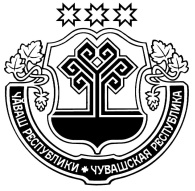 